	PANIMALAR ENGINEERING COLLEGE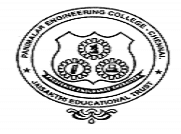 	(A Christian Minority Institution)-JAISAKTHI EDUCATIONAL TRUST	Approved by AICTE, New Delhi and Affiliated to Anna University	      Accredited by National Board of Accreditation (NBA)	               Approved by UGC for 2(f) & 12(B) status			             Bangalore Trunk Road, Varadharajapuram	         Nazarethpettai, Poonamallee, Chennai- 600123.					CENTRE FOR RESEARCHContact No. 044-26490404/7200191197, email:deanresearch@panimalar.ac.inAPPLICATION FOR COURSE WORK ENROLLMENT FOR PH.D PROGRAMME1.Scholar DetailsResearch Scholar Name		:				Reg No		:Department			:  CSE /IT /ECE /E&I/MBA	Category	: Full Time/Part Time	Year of Admission			:Mail id				:Proposed Title			:2.Course Work Approved by DC members 3.Course Work taken up for the current semester4.Course Work Already Completed5.Supervisor DetailsSupervisor Name			:					(Name,Design &Addr)Date: 								Signature of the Research ScholarDate: 								Signature of the Guide with SealNote: Verify the course works which are all approved by Doctoral Committee Date: 								Signature of  Dean Research with sealNote:1. 80% attendance is compulsory for writing the course work examination2. Internal Assessment examination is compulsory for all course work registered here.3. Subject name mentioned in this form should be the same as mentioned in the DC meeting4. Scholar should attach a copy of first DC meeting minutes and related documents5. Scholar should get sign only for the course registered in current semester.6. Scholar should collect the ID card from the research centre and should bring it during the exam and meetings.S.NO.COURSE CODE &  NAMESUBJECT TYPE(REGULAR/SPECIAL ELECTIVE)PLACE OF UNDERGOING THE COURSES.NO.COURSE CODE &  NAMESUBJECT TYPE(REGULAR/SPECIAL ELECTIVE)NAME OF THE STAFF S.NO.COURSE CODE &  NAMESUBJECT TYPE(REGULAR/SPECIAL ELECTIVE)CREDITGRADEMONTH & YEAR OF PASS